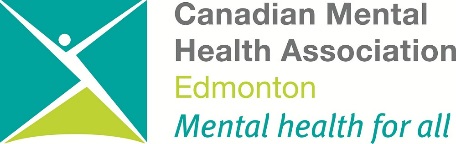 Distress Line Volunteer TrainingAugust 2020As part of the training program, volunteers are required to complete Monitoring shifts see pg. 2 for the Monitoring shift schedule. Distress Line Volunteer Training: Monitor Shifts August 2020As part of the training program, volunteers will schedule themselves for a weekly 4 hour Monitoring shift for 10 weeks.  The Monitoring shifts are mandatory. The shifts are broken into 2 phases.  Phase 1 runs from August 23, 2020 – September 26, 2020. Phase 2 runs from September 27, 2020 – October 31, 2020.  During your monitoring shifts you will be taking Distress Line calls with 1 to 1 support of a senior Distress Line Listener.Options for the shift times will be made available to you prior to class selection. WeekdayDateTimeSessionTuesdayAug 45:30 p.m. – 9:00 p.m.Session OneSaturdayAug 88:30 a.m. – 12:00 p.m.1:00 p.m. – 4:30 p.m.Session TwoSession ThreeTuesdayAug 115:30 p.m. – 9:00 p.m.Observation Shift #1SaturdayAug 158:30 a.m. – 12:00 p.m.1:00 p.m. – 4:30 p.m.Session FourSession FiveTuesdayAug 185:30 p.m. – 9:00 p.m.Observation Shift #2SaturdayAug 228:30 a.m. – 12:00 p.m.1:00 p.m. – 4:30 p.m.Session SixSession SevenTuesdayAug 255:30 p.m. – 9:00 p.m.Session EightSaturdayAug 298:30 a.m. - 12:00 p.m.Session NineTuesdaySep 15:30 p.m. – 9:00 p.m.Session TenTuesdaySep 85:30 p.m. – 9:00 p.m.Session ElevenSaturdaySep 128:30 a.m. – 12:00 p.m.Session TwelveTuesdaySep 155:30 p.m. – 9:00 p.m.Session ThirteenWednesdayNov 45:30 p.m. – 9:00 p.m.Commencement 